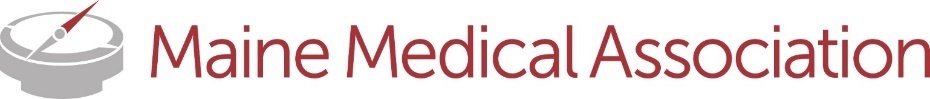 GUIDE TO THE PROCESS FOR MMA REACCREDITATION AN OVERVIEW AND SUBMISSION REQUIREMENTSOverview and Background Information	Conducting Your Self‐Study for ReaccreditationThe self‐study process provides an opportunity for your organization to reflect on its program of CME. This process can help your organization assess its commitment to and role in providing continuing medical education and determine its future direction.Your organization will provide narrative descriptions and evidence of performance-in-practice for the Core Criteria, applicable Standards of Integrity and Independence, and applicable Accreditation Policies. The process of conducting a self‐study is unique to your organization. Depending on the size and scope of your CME program, you may involve many or just a few individuals in the process.Data Sources Used in the Reaccreditation ProcessYour organization will demonstrate that your practice of CME is in compliance with the MMA’s and ACCME’s accreditation requirements through three primary sources of data: the self–study, evidence of performance-in-practice, and the accreditation interview.Expectations about MaterialsInformation and materials submitted to the ACCME must not contain any untrue statements, must not omit any necessary material facts, must not be misleading, must fairly present the organization, and are the property of the organization.Information and materials submitted for accreditation (self-study report, evidence of performance in practice, other materials) must not include individually identifiable health information, in accordance with the Health Insurance Portability and Accountability Act (HIPAA).Missing or Incomplete InformationProviders that meet the deadlines and submission requirements of the reaccreditation review process will receive an accreditation decision from the CCMEA. Please note, if the CCMEA is unable to render a decision due to missing or incomplete information, the CCMEA reserves the right to request additional information.Decision-MakingYour organization’s compliance findings and the outcome of the accreditation review are determined by the CCMEA based on the data and information collected in the accreditation process. The CCMEA will also consider data from monitoring issues if such data are applicable to the provider. The CCMEA’s reaccreditation decision will be based on your organization’s demonstration of compliance with the Core Criteria, applicable Standards of Integrity and Independence, and applicable Accreditation Policies. If successful in reaccreditation, your organization would be eligible for a status of either Accreditation (with a four-year term) or Accreditation with Commendation (with a six-year term).Submitting Materials to the MMA	All information and materials will be submitted to Elizabeth Ciccarelli, CME Coordinator at the Maine Medical Association. Materials may be submitted electronically to eciccarelli@mainemed.com or by mail to PO Box 190, Manchester, ME 04351.  All notifications of timelines will occur through email.  It is very important that your organization’s contact information is up to date in PARS for this purpose.  You may review and make necessary changes to your organization’s contact information in PARS. You will be asked to attach/include additional documents that demonstrate your compliance with ACCME requirements along with the submission of the Self-Study Report and Performance-in-Practice Abstracts.Self-Study Report	You will provide narrative descriptions, documents, and examples to present the practice(s) your organization utilizes using the self-study report to demonstrate that your CME program is in compliance with ACCME requirements.Evidence of Performance-in-Practice	You will present evidence of performance-in-practice to demonstrate that your CME activities are in compliance with ACCME requirements. The performance-in-practice review entails the following process:Your entry of CME activity data for upcoming or outstanding activities within your current accreditation term into PARS,The MMA’s selection of activities for performance‐in‐practice reviewYour completion of a Performance-in-Practice Abstract and submission of submission of additional required evidence of performance‐in‐practice for each of the activities selected in PARS.Entering Your CME Activity Data in PARSClicking on the “Program and Activity Data” link located on your PARS dashboard, you will enter, known information about any confirmed upcoming or outstanding CME activities that your organization has provided, or will provide, under the umbrella of your CCMEA accreditation statement, for your current accreditation term.  Only confirmed activities should be entered.Selecting Activities for Performance-in-Practice ReviewThe MMA will select up to 8, but on average 6, activities to review based on the CME activity data that you have entered in PARS throughout your current accreditation term. The MMA will notify you via email once the activities have been selected. Providers are accountable for demonstrating performance-in-practice for all activities selected. It is important that you carefully review the list of activities selected by the MMA. If you note, for example, an activity was cancelled or otherwise did not occur, please notify the MMA by email at eciccarelli@mainemed.com.Submitting Evidence of Performance-in-PracticeYou will submit evidence of performance-in-practice for each activity selected by the MMA using the Performance-in-Practice Structured Abstract. You will complete one abstract for each activity. In each abstract, you will provide the information requested with narrative descriptions, in tables, and attached documents and evidence to verify that the activity meets the ACCME’s requirements.Accreditation Interview	Your organization will have the opportunity to further describe the practices you present in the self‐study report and in evidence of performance‐in‐practice, and provide clarification as needed, in conversation with MMA volunteer surveyors.MMA volunteer surveyors are your colleagues from the accredited CME community who are trained by the MMA. A team of two surveyors will be assigned by the MMA to review your self‐study materials, meet with representatives of your CME program, and engage in a dialogue about your organization’s policies and practices. During the interview, the surveyors will seek clarification about any questions they may have regarding the self‐study materials you submitted to the MMA. MMA surveyors will: 1) conduct their interactions in a professional manner; 2) be familiar with your materials and the ACCME’s Core Criteria, Standards of Integrity and Independence, all applicable Accreditation Policies, and the Criteria for Commendation (if applicable); and 3) communicate clearly and effectively without offering consultative advice or feedback regarding compliance or the expected outcome of the accreditation review.The MMA utilizes video conferencing as its standard accreditation interview format. Interviews can be up to 2 hours in length. The selection of interview dates and times will be completed via email.  To ensure the validity of the process and based on circumstances and available resources, the MMA reserves the right to make all final decisions regarding the interview and/or composition of the survey team. The MMA will provide information about the process of scheduling the accreditation interview and will confirm the interview date and time and assigned surveyors in advance via email.